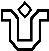 UNIVERSIDADE FEDERAL DO ESTADO DO RIO DE JANEIRO – UNIRIOCENTRO DE LETRAS E ARTESESCOLA DE LETRASPLANO DE CURSO EMERGENCIAL  Disciplina: Oficina de Produção de Texto I Disciplina: Oficina de Produção de Texto I Código: ALT0015 C.H.: 60h teórica e prática Cursos Atendidos: Letras- Bacharelado e Licenciatura  Cursos Atendidos: Letras- Bacharelado e Licenciatura  Docente: Júlia Vasconcelos Studart Matrícula: 2073584Cronograma:Aula 1: Apresentação da disciplina, bibliografia e formas de avaliação; Leitura do texto “Escrever a leitura”, de Roland Barthes [em O rumor da língua]; Aula 2: O ENSAIO: MICHEL DE MONTAIGNE; “O Ensaio como forma”, de Theodor Adorno [em Notas de Literatura I];“Geografias do acaso” e “Ensaio e totalidade”, de João Barrento [em O género intranquilo – anatomia do ensaio e do fragmento] Aula 3: O ENSAIO, UMA IDEIA DA PROSA: “Ideia do Pensamento”, de Giorgio Agamben [em Ideia da prosa]; Leitura de outras Ideias da Prosa, com Giorgio Agamben [EXERCÍCIO 1]Aula 4: Cena de leitura n.1: leitura facultativa do exercício 1; Alguns textos de Absolutamente nada, de Robert Walser; Alguns textos de Narrativas do espólio, de Franz Kafka; “Robert Walser” e “Franz Kafka – a propósito do décimo aniversário de sua morte”, de Walter Benjamin [em Magia e técnica, arte e política]   Aula 5: IMAGENS DO PENSAMENTO: WALTER BENJAMIN, em Rua de Mão Única [imagens comuns para a elaboração de pequenos textos críticos]; “Percepção é Leitura – a cidade, o olhar, a memória”, de João Barrento [em Limiares sobre Walter Benjamin] [EXERCÍCIO 2]Aula 6: Cena de leitura n.2: leitura facultativa do exercício 2; A RESENHA, O POETA-CRÍTICO: “Rodapés, tratados e ensaios”, de Flora Süssekind [em Papéis Colados]; “A crítica literária no jornal”, de Silviano Santiago [em O cosmopolitismo do pobre]Aula 7: RUBEM BRAGA: Onde andará o velho Braga?, de Davi Arrigucci Jr. [em Outros achados e perdidos]; A Ópera Mouffe, de Agnès Varda [1958, 17min] [EXERCÍCIO 3]Aula 8: Cena de leitura n.3: leitura facultativa do exercício 3; FORMA BREVE: “Alguns aspectos do conto” e “Do conto breve e seus arredores”, de Julio Cortázar; “Formas breves” de Ricardo Piglia; Histórias de cronópios e de famas, de Julio Cortázar [EXERCÍCIO 4]Aula 9: Cena de leitura n.4: leitura facultativa do exercício 4; GONÇALO M. TAVARES E O PROJETO O BAIRRO [EXERCÍCIO 5]Aula 10: Cena de leitura n.5: leitura facultativa do exercício 5; O MINICONTO: FRAGMENTO E PALAVRA-SONORA; “O que resta sem resto. Do Ensaio ao fragmento”, de João Barrento [em O gênero intranquilo]; “O Paradoxo do fragmento”, de Mario Perniola [em Desgostos]; Evandro Affonso Ferreira Aula 11: FORMA LONGA: Fragmentos de A Cortina, de Milan Kundera; “O COMO SE”: A preparação do Romance, de Roland Barthes; COMO COMEÇAR? E a história começa, de Amós Oz [EXERCÍCIO 6]Aula 12: Cena de leitura n.6: leitura facultativa do exercício 6; Conversa sobre a experiência da leitura e os exercícios produzidos. Considerações finais.Cronograma:Aula 1: Apresentação da disciplina, bibliografia e formas de avaliação; Leitura do texto “Escrever a leitura”, de Roland Barthes [em O rumor da língua]; Aula 2: O ENSAIO: MICHEL DE MONTAIGNE; “O Ensaio como forma”, de Theodor Adorno [em Notas de Literatura I];“Geografias do acaso” e “Ensaio e totalidade”, de João Barrento [em O género intranquilo – anatomia do ensaio e do fragmento] Aula 3: O ENSAIO, UMA IDEIA DA PROSA: “Ideia do Pensamento”, de Giorgio Agamben [em Ideia da prosa]; Leitura de outras Ideias da Prosa, com Giorgio Agamben [EXERCÍCIO 1]Aula 4: Cena de leitura n.1: leitura facultativa do exercício 1; Alguns textos de Absolutamente nada, de Robert Walser; Alguns textos de Narrativas do espólio, de Franz Kafka; “Robert Walser” e “Franz Kafka – a propósito do décimo aniversário de sua morte”, de Walter Benjamin [em Magia e técnica, arte e política]   Aula 5: IMAGENS DO PENSAMENTO: WALTER BENJAMIN, em Rua de Mão Única [imagens comuns para a elaboração de pequenos textos críticos]; “Percepção é Leitura – a cidade, o olhar, a memória”, de João Barrento [em Limiares sobre Walter Benjamin] [EXERCÍCIO 2]Aula 6: Cena de leitura n.2: leitura facultativa do exercício 2; A RESENHA, O POETA-CRÍTICO: “Rodapés, tratados e ensaios”, de Flora Süssekind [em Papéis Colados]; “A crítica literária no jornal”, de Silviano Santiago [em O cosmopolitismo do pobre]Aula 7: RUBEM BRAGA: Onde andará o velho Braga?, de Davi Arrigucci Jr. [em Outros achados e perdidos]; A Ópera Mouffe, de Agnès Varda [1958, 17min] [EXERCÍCIO 3]Aula 8: Cena de leitura n.3: leitura facultativa do exercício 3; FORMA BREVE: “Alguns aspectos do conto” e “Do conto breve e seus arredores”, de Julio Cortázar; “Formas breves” de Ricardo Piglia; Histórias de cronópios e de famas, de Julio Cortázar [EXERCÍCIO 4]Aula 9: Cena de leitura n.4: leitura facultativa do exercício 4; GONÇALO M. TAVARES E O PROJETO O BAIRRO [EXERCÍCIO 5]Aula 10: Cena de leitura n.5: leitura facultativa do exercício 5; O MINICONTO: FRAGMENTO E PALAVRA-SONORA; “O que resta sem resto. Do Ensaio ao fragmento”, de João Barrento [em O gênero intranquilo]; “O Paradoxo do fragmento”, de Mario Perniola [em Desgostos]; Evandro Affonso Ferreira Aula 11: FORMA LONGA: Fragmentos de A Cortina, de Milan Kundera; “O COMO SE”: A preparação do Romance, de Roland Barthes; COMO COMEÇAR? E a história começa, de Amós Oz [EXERCÍCIO 6]Aula 12: Cena de leitura n.6: leitura facultativa do exercício 6; Conversa sobre a experiência da leitura e os exercícios produzidos. Considerações finais.MetodologiaAtividades síncronas (30h): encontros síncronos semanais, por webconferência, todas às quartas-feiras, com duração de 1h45 (das 18h às 19h45). Para o/a aluno/a que não puder participar das comunicações síncronas, será elaborado um plano de trabalho alternativo.Atividades assíncronas (30h): serão indicados e disponibilizados, semana a semana, textos teóricos de base para o entendimento da disciplina, além de textos ficcionais – todos disponibilizados em PDF –, vídeos e filmes relacionados ao conteúdo do plano. Estas atividades contam com o compromisso estrito do aluno, em criar uma rotina de estudo, para complementar tanto o debate proposto nos encontros síncronos quanto a formação individual de cada estudante, dentro da sua disponibilidade de tempo. MetodologiaAtividades síncronas (30h): encontros síncronos semanais, por webconferência, todas às quartas-feiras, com duração de 1h45 (das 18h às 19h45). Para o/a aluno/a que não puder participar das comunicações síncronas, será elaborado um plano de trabalho alternativo.Atividades assíncronas (30h): serão indicados e disponibilizados, semana a semana, textos teóricos de base para o entendimento da disciplina, além de textos ficcionais – todos disponibilizados em PDF –, vídeos e filmes relacionados ao conteúdo do plano. Estas atividades contam com o compromisso estrito do aluno, em criar uma rotina de estudo, para complementar tanto o debate proposto nos encontros síncronos quanto a formação individual de cada estudante, dentro da sua disponibilidade de tempo. Avaliação:A avaliação será assíncrona com a entrega de 6 exercícios espalhados ao longo da disciplina. Cada exercício vale 1,7 pontos e a soma deles totaliza a nota final do/a estudante. Além disso, serão reservados os 30min iniciais de alguns encontros síncronos para a leitura facultativa dos exercícios produzidos pelos/as estudantes. A prova final, se for o caso, compreende em elaborar um texto crítico do livro Os piores dias de minha vida foram todos, de Evandro Affonso Ferreira [ensaio] + O Senhor Ferreira [ficção] Avaliação:A avaliação será assíncrona com a entrega de 6 exercícios espalhados ao longo da disciplina. Cada exercício vale 1,7 pontos e a soma deles totaliza a nota final do/a estudante. Além disso, serão reservados os 30min iniciais de alguns encontros síncronos para a leitura facultativa dos exercícios produzidos pelos/as estudantes. A prova final, se for o caso, compreende em elaborar um texto crítico do livro Os piores dias de minha vida foram todos, de Evandro Affonso Ferreira [ensaio] + O Senhor Ferreira [ficção]  Ferramentas digitais utilizadas: - Google Meet para atividades síncronas (webconferência);- Google Sala de Aula para receber e devolver os exercícios produzidos, propor as atividades assíncronas e fazer contato com a turma;- Google Drive para disponibilizar textos;- E-mail institucional: julia.studart@unirio.br   Ferramentas digitais utilizadas: - Google Meet para atividades síncronas (webconferência);- Google Sala de Aula para receber e devolver os exercícios produzidos, propor as atividades assíncronas e fazer contato com a turma;- Google Drive para disponibilizar textos;- E-mail institucional: julia.studart@unirio.br   Bibliografia:ADORNO, Theodor W. Notas de Literatura I. Trad. Jorge M. B. De Almeida. São Paulo: Duas Cidades; Ed. 34, 2003.AGAMBEN, Giorgio. Ideia da prosa. Trad. João Barrento. Belo Horizonte: Autêntica Editora, 2012.ARRIGUCCI, Davi. Outros achados e perdidos. São Paulo: Companhia das Letras, 1999.BARRENTO, João. Limiares sobre Walter Benjamin. Florianópolis: EdUFSC, 2013.______. O gênero intranquilo: anatomia do ensaio e do fragmento. Lisboa: Assírio & Alvim, 2010.BENJAMIN, Walter. Magia e Técnica, Arte e Política. São Paulo, Brasiliense, 1985. ______. Rua de Mão Única. São Paulo, Brasiliense, 1987.BRAGA, Rubem. A borboleta amarela. Rio de Janeiro: Editora do autor, 1963.______. 200 crônicas escolhidas. Rio de Janeiro: Record, 2003.______. Retratos parisienses. Rio de Janeiro: José Olympio, 2013.  CORTÁZAR, Julio. Valise de cronópio. Trad. Davi Arrigucci Jr e João Alexandre Barbosa. São Paulo: Perspectiva, 	1993.______. Histórias de cronópios e de famas. Trad. Gloria Rodríguez. Rio de Janeiro: Civilização Brasileira, 2004.FERREIRA, Evandro Affonso. Grogotó! São Paulo: Ed 34, 2007.KAFKA, Franz. Narrativas do espólio. Trad. Modesto Carone. São Paulo: Companhia das Letras, 2002.MONTAIGNE, de Michel. Ensaios. Trad. Sérgio Milliet. São Paulo: Abril Cultural, 1972.PERNIOLA, Mario. Desgostos – novas tendências estéticas. Trad. Davi Pessoa. Florianópolis: EdUSFC, 2010.PIGLIA, Ricardo. Formas Breves. Trad. José Marcos Mariani de Macedo. São Paulo: Companhia das Letras, 2004.SANTIAGO, Silviano. O cosmopolitismo do pobre. Belo Horizonte: Editora UFMG, 2004.SÜSSEKIND, Flora. Papéis Colados. Rio de Janeiro: Editora UFRJ, 1993.TAVARES, Gonçalo M. Jerusalém. São Paulo: Companhia das Letras, 2006.______. O Senhor Calvino. Rio de Janeiro: Casa da Palavra, 2007.______. O Senhor Henri. Ilustração Maria Tomaselli. Porto Alegre: Escritos, 2004.______. O Senhor Valéry. Rio de Janeiro: Casa da Palavra, 2010.______. O Senhor Walser. Rio de Janeiro: Casa da Palavra, 2008.WALSER, Robert. Absolutamente nada e outras histórias. Trad. Sergio Tellaroli. São Paulo: Ed. 34, 2014. Bibliografia:ADORNO, Theodor W. Notas de Literatura I. Trad. Jorge M. B. De Almeida. São Paulo: Duas Cidades; Ed. 34, 2003.AGAMBEN, Giorgio. Ideia da prosa. Trad. João Barrento. Belo Horizonte: Autêntica Editora, 2012.ARRIGUCCI, Davi. Outros achados e perdidos. São Paulo: Companhia das Letras, 1999.BARRENTO, João. Limiares sobre Walter Benjamin. Florianópolis: EdUFSC, 2013.______. O gênero intranquilo: anatomia do ensaio e do fragmento. Lisboa: Assírio & Alvim, 2010.BENJAMIN, Walter. Magia e Técnica, Arte e Política. São Paulo, Brasiliense, 1985. ______. Rua de Mão Única. São Paulo, Brasiliense, 1987.BRAGA, Rubem. A borboleta amarela. Rio de Janeiro: Editora do autor, 1963.______. 200 crônicas escolhidas. Rio de Janeiro: Record, 2003.______. Retratos parisienses. Rio de Janeiro: José Olympio, 2013.  CORTÁZAR, Julio. Valise de cronópio. Trad. Davi Arrigucci Jr e João Alexandre Barbosa. São Paulo: Perspectiva, 	1993.______. Histórias de cronópios e de famas. Trad. Gloria Rodríguez. Rio de Janeiro: Civilização Brasileira, 2004.FERREIRA, Evandro Affonso. Grogotó! São Paulo: Ed 34, 2007.KAFKA, Franz. Narrativas do espólio. Trad. Modesto Carone. São Paulo: Companhia das Letras, 2002.MONTAIGNE, de Michel. Ensaios. Trad. Sérgio Milliet. São Paulo: Abril Cultural, 1972.PERNIOLA, Mario. Desgostos – novas tendências estéticas. Trad. Davi Pessoa. Florianópolis: EdUSFC, 2010.PIGLIA, Ricardo. Formas Breves. Trad. José Marcos Mariani de Macedo. São Paulo: Companhia das Letras, 2004.SANTIAGO, Silviano. O cosmopolitismo do pobre. Belo Horizonte: Editora UFMG, 2004.SÜSSEKIND, Flora. Papéis Colados. Rio de Janeiro: Editora UFRJ, 1993.TAVARES, Gonçalo M. Jerusalém. São Paulo: Companhia das Letras, 2006.______. O Senhor Calvino. Rio de Janeiro: Casa da Palavra, 2007.______. O Senhor Henri. Ilustração Maria Tomaselli. Porto Alegre: Escritos, 2004.______. O Senhor Valéry. Rio de Janeiro: Casa da Palavra, 2010.______. O Senhor Walser. Rio de Janeiro: Casa da Palavra, 2008.WALSER, Robert. Absolutamente nada e outras histórias. Trad. Sergio Tellaroli. São Paulo: Ed. 34, 2014.